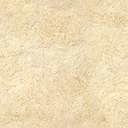 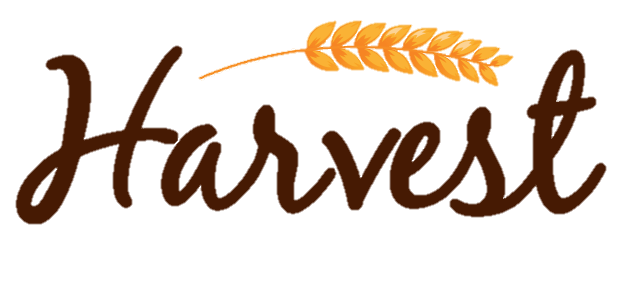 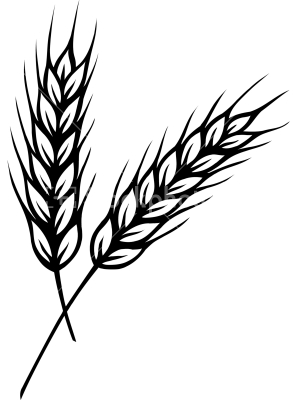 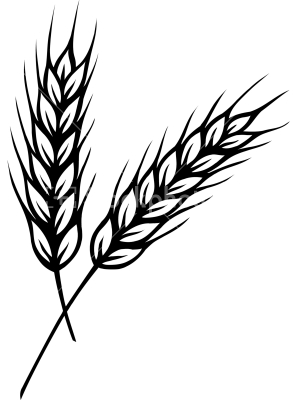 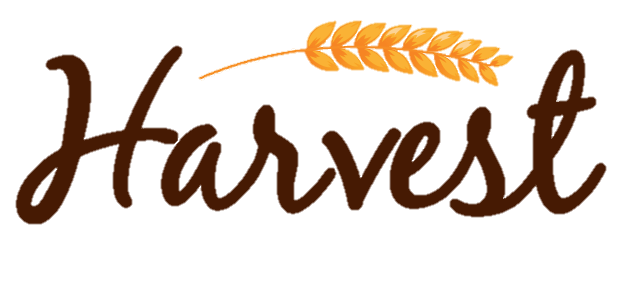 TodayLadies Bible Study – “Nehemiah”8:30amSunday mornings (J-Walker’s Room) for this 7 week study.Today“KICKOFF” – New Members Class9:00amThis class is for adults interested in learning the foundation of beliefs at Harvest, and why we believe them.  It is also a launching point for new members to “Get in the Game” by learning ways to get connected and serve within our church.  If you are New to Harvest or you already attend Harvest, we encourage you to sign up using the connection card in the back of the church.  Completion of the class affords one the opportunity to become a member. This class is for adults interested in learning the foundation of beliefs at Harvest, and why we believe them.  It is also a launching point for new members to “Get in the Game” by learning ways to get connected and serve within our church.  If you are New to Harvest or you already attend Harvest, we encourage you to sign up using the connection card in the back of the church.  Completion of the class affords one the opportunity to become a member. This class is for adults interested in learning the foundation of beliefs at Harvest, and why we believe them.  It is also a launching point for new members to “Get in the Game” by learning ways to get connected and serve within our church.  If you are New to Harvest or you already attend Harvest, we encourage you to sign up using the connection card in the back of the church.  Completion of the class affords one the opportunity to become a member. TodayFUSION Bible Study9:15amTodayWeekly Prayer Meeting9:30amTodayWORSHIP SERVICE10:30amTodayFamily Small Group – Church Sanctuary5:00-7:00pm5:00-7:00pmTodayHome Group  Mosier’s 6068 Brandon Brook Drive5:30-7:30pmTodayFUSION Intensity   "Does God Exist”5:30-7:30pm31 JULY-3 AUG         MISSION TRIP!We will be traveling to Camdenton Missouri to do some construction work in support of several missionary families.  While there, we will get to hang out with the Missionaries we are supporting.  This trip is open to all ages.  Fusion kids will have a special schedule with some unique events to attend.  Kids below 6th grade must be accompanied by a parent.  If you want to join us, email Pastor John at the email address below.  Price:  (Prices below cover food, lodging, but no travel meals)Adults: $50          Fusion Students: $50 if you are riding with your parents (OR) $70 if you need a ride(Please bring $ for 2 travel meals)31 JULY-3 AUG         MISSION TRIP!We will be traveling to Camdenton Missouri to do some construction work in support of several missionary families.  While there, we will get to hang out with the Missionaries we are supporting.  This trip is open to all ages.  Fusion kids will have a special schedule with some unique events to attend.  Kids below 6th grade must be accompanied by a parent.  If you want to join us, email Pastor John at the email address below.  Price:  (Prices below cover food, lodging, but no travel meals)Adults: $50          Fusion Students: $50 if you are riding with your parents (OR) $70 if you need a ride(Please bring $ for 2 travel meals)31 JULY-3 AUG         MISSION TRIP!We will be traveling to Camdenton Missouri to do some construction work in support of several missionary families.  While there, we will get to hang out with the Missionaries we are supporting.  This trip is open to all ages.  Fusion kids will have a special schedule with some unique events to attend.  Kids below 6th grade must be accompanied by a parent.  If you want to join us, email Pastor John at the email address below.  Price:  (Prices below cover food, lodging, but no travel meals)Adults: $50          Fusion Students: $50 if you are riding with your parents (OR) $70 if you need a ride(Please bring $ for 2 travel meals)